 博孜1203井钻机基础设计、勘察、施工项目询价邀请书报价人应遵循诚实信用的原则参与投标，所有失信行为将严格按照中油物装〔2019〕144号《中国石油天然气集团有限公司投标人失信行为管理办法（试行）》进行处理。请规范投标，诚信履约。询价概况《 2019年钻机基础勘察、设计、施工工程》（招标编号：TLM19-K104-138）入围承包商：根据本项目入围结果和中国石油天然气股份有限公司塔里木油田分公司生产安排，现邀请入围承包商参加本项目单井询比价。项目概况及工作量详见工作量清单。三、技术和质量要求合格。四、工期     甲方通知为准。    五、报价要求    1、在甲方联合审定价基础上下浮（下浮比例≥5%），报价单详见附件。2、报价人需按单井进行报价。3、未注明或未按要求填写报价的视为无效报价。六、报价单的密封报价单为多页的需进行装订，每页加盖公章密封于信封中，信封封面须标明项目名称、单位名称，封口处需加盖公章。七、拒收情形有下列情形之一的，将拒收报价单：报价单未按要求进行密封的。2、非本项目入围承包商而向询价人递交报价单的。3、报价单逾期递交的。4、报价单未送达至指定地点的。八、无效报价情形1、未按报价要求报价的。2、报价无法识别的。3、报价单未加盖报价人公章的。4、未按要求承诺施工质量及要求的。5、承诺工期不符合要求的。九、成交原则满足询价项目技术、质量和工期要求，按规定内容和格式报价，且报价最低的报价人确定为成交承包商。若报价相同，按项目入围结果排名顺序优先确定。询价时间询价邀请公告时间：2020年4月14日08：00至4月17日08：002、报价单递交截止时间：2020年4月20日10时30分（北京时间）3、递交地点：塔指小区电子商务大厅第 1 开标室    。4、逾期送达或未送达指定地点的报价单，将不予受理。十一、比价时间同报价单递交截止时间十二、联系方式询价人：地  址：塔里木油田公司油气田产能建设事业部联系人：李凯        联系方式：2172444/18139061031询价代理机构：中国石油物资有限公司地  址：塔里木油田公司电子商务大厅联系人：舍超       联系方式：2174148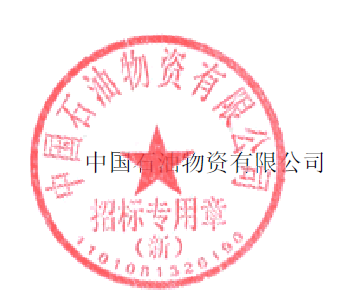 单井项目单井项目博孜1203井钻机基础设计、勘察、施工序号项目编号井号1TLM20-K106-030博孜1203井